ORDENANZA XV - Nº 29ANEXO VRESOLUCIÓN Nº 1006/22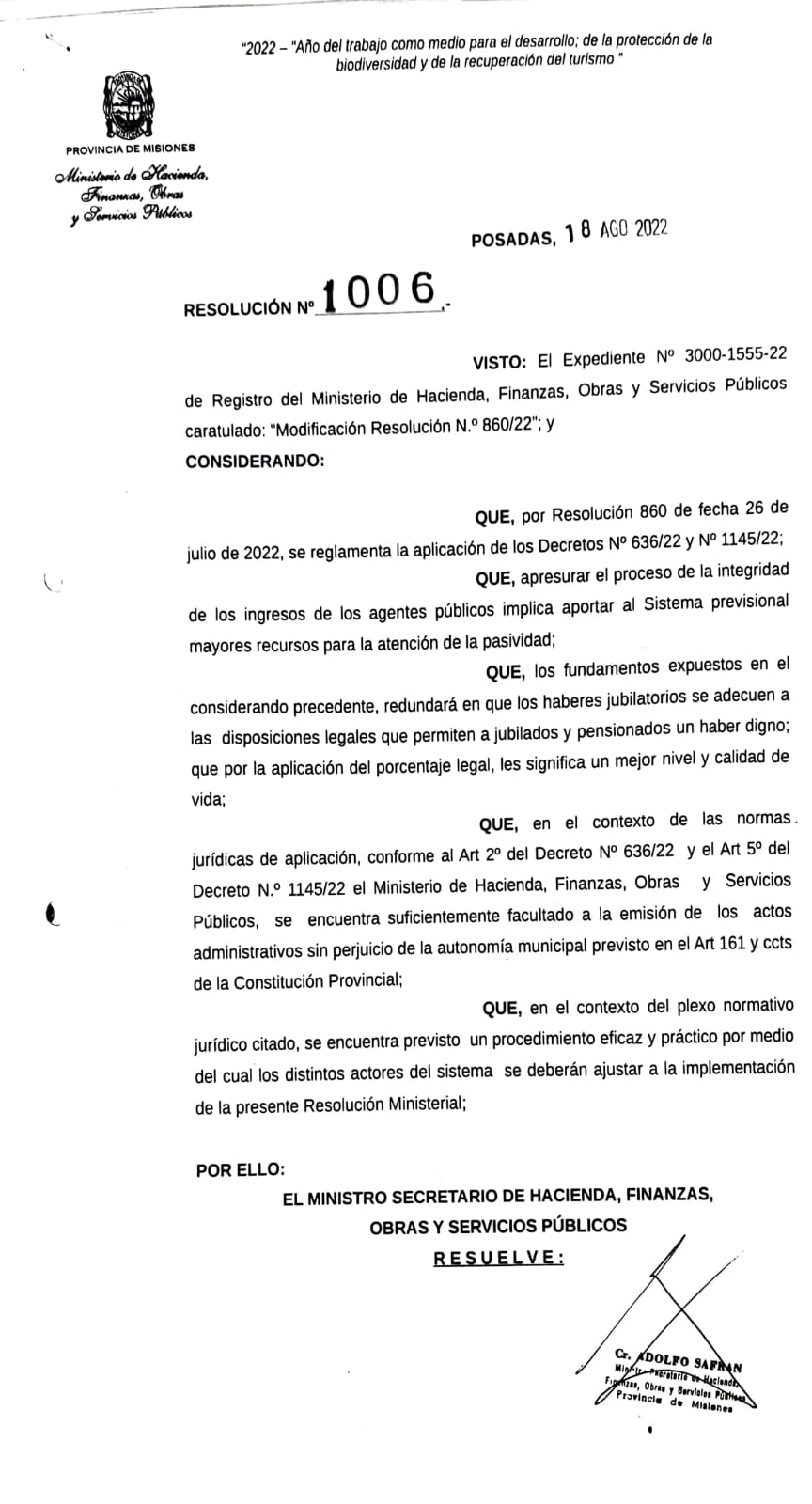 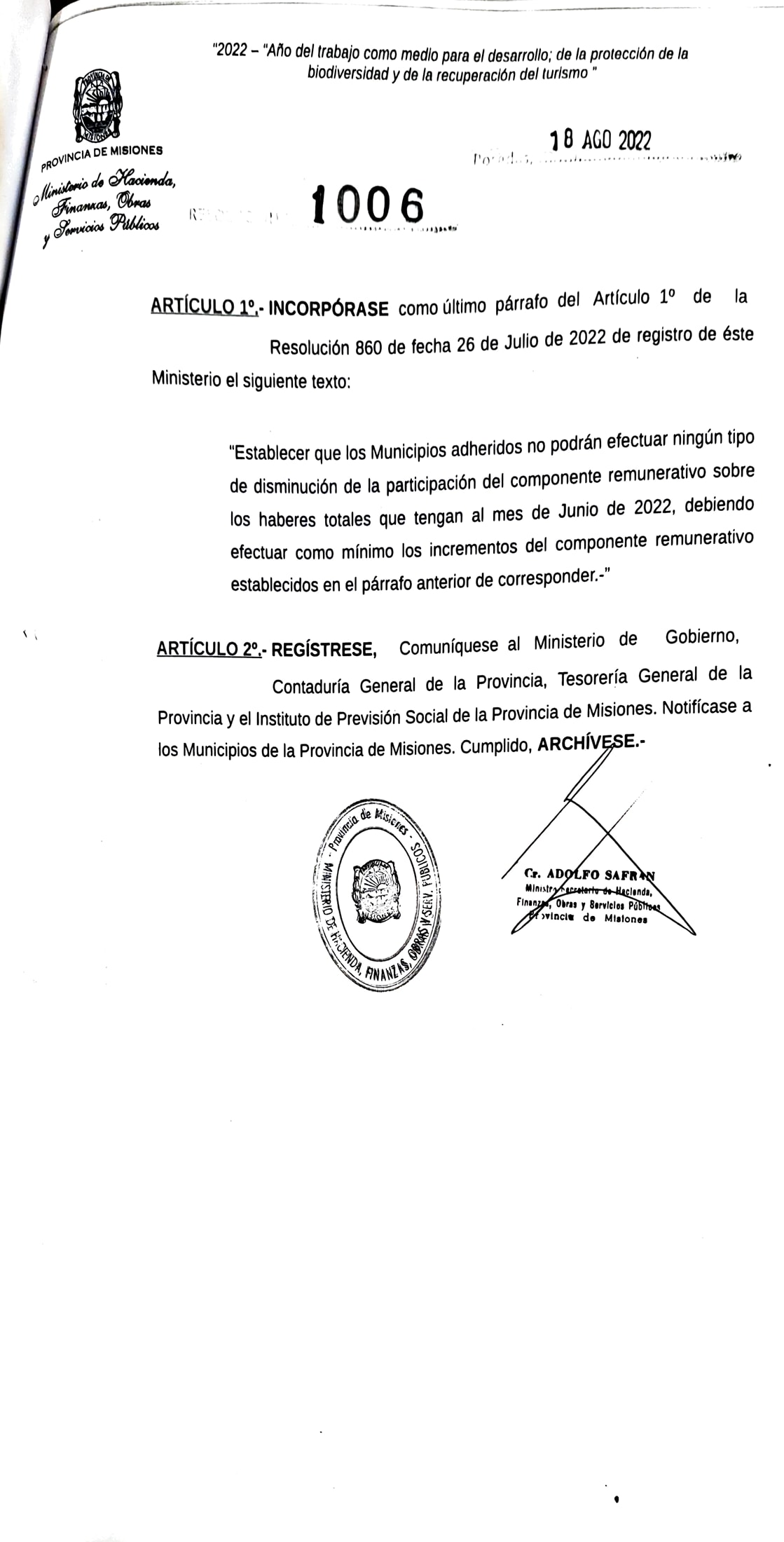 